The Martin Luther High School Music Department Presents: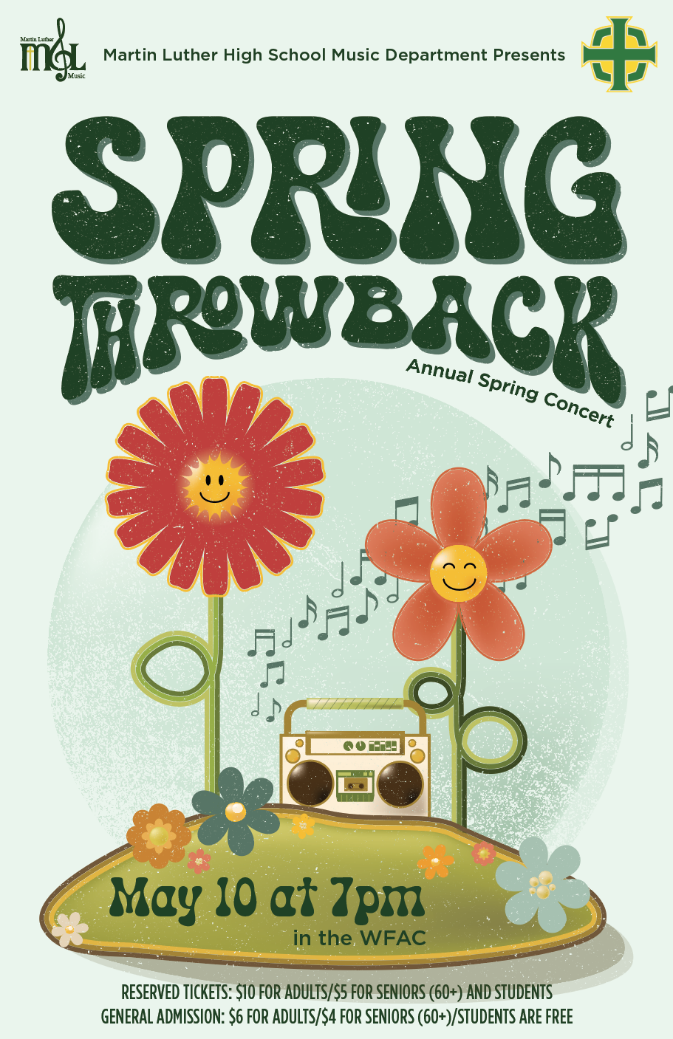 Reserved Assigned Seats: (center & wing)  	Adults					$10.00   	Seniors (60), K-12,   		ML Staff & Students,				LHSAGM Passes			$5.00 General Admission: (unassigned side)		Adults					$6.00 	Seniors (60) and K-12			$4.00	ML Staff & Students	LHSAGM Passes			FREE----------------------------------------------------------------------------------------------------------------------------------------------------------------------------------------------------------------------------------------------------------------------------Ticket order form:Reserved adult:						# __________ x $10 = __________Reserved senior, ML staff/student, LHSAGM pass:	# __________ x $5   = __________General admission adult:				# __________ x $6   = __________General admission senior & non-ML K-12		# __________ x $4   = __________General admission ML staff/student or LHSAGM pass:	# __________ x $0   = FREEName:							_____   E-mail:							_____   Phone:							_____Student: ___________________________________________Special seating (reserved only):  wheelchair or walker  (circle one)   Details:					Phone orders not accepted.  Place your order early by direct mail, through your student, or by email (lkamprath@martinlutherhs.org). Payment (cash or check only) must accompany your order. Credit/debit cards will be accepted at the door. Tickets will be held for you at will call, or you may pick them up in the office between the hours of 7:30 A.M. and 4:00 P.M. You may also have your student pick up the tickets from Mrs. Kamprath.